Doctoral School of the Poznan University of Medical SciencesANNUAL DOCTORAL REPORT……....................…………………………………………	 	        ……....................…………………………………………(date of the report preparation)					       (legible signature of the PhD student).......................................	         ........................……....................……………………………………………………          (date) 	           (personal stamp and signature of the promoter / personal stamps and signatures of promoters) List of annexes to the annual report:1.......      ……....................………………………………	 	       	        ……....................…………………………………………(date)					            (signature of the Director of the Doctoral School)The Report form should be completed by computer and submitted in paper form after approval by the promoter or promoters. If there is no information, enter: "none" in the field. Columns A-C are completed by the PhD student, columns D - promoter / promoters, columns E-F - Director of the Doctoral School (PhD student completes only the year). Documents confirming the scientific activity are attached to the report.Poznan University of Medical Sciences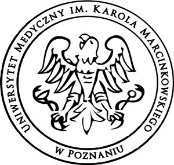 Appendix 2 to the Communication No. 10/2022 of the Director of the Doctoral School of the Poznan University of Medical Sciences of June 2, 2022A. ANNUAL REPORT ON EDUCATION IN THE DOCTORAL SCHOOL FOR THE ACADEMIC YEAR: (please enter year)A. ANNUAL REPORT ON EDUCATION IN THE DOCTORAL SCHOOL FOR THE ACADEMIC YEAR: (please enter year)A. ANNUAL REPORT ON EDUCATION IN THE DOCTORAL SCHOOL FOR THE ACADEMIC YEAR: (please enter year)20…../20…...20…../20…...PhD STUDENT DATAPhD STUDENT DATAPhD STUDENT DATAPhD STUDENT DATAPhD STUDENT DATAFIRST NAME AND LAST NAMEALBUM NUMBERUNITYEAR OF BEGINNING EDUCATION AT THE DOCTORAL SCHOOLDOCTORAL DISSERTATIONDOCTORAL DISSERTATIONDOCTORAL DISSERTATIONDOCTORAL DISSERTATIONDOCTORAL DISSERTATIONTITLE OF THE DOCTORAL DISSERTATIONSCIENTIFIC DISCIPLINE(underline appropriate)medical sciencespharmaceutical sciencespharmaceutical scienceshealth sciencesPLANNED DATE FOR SUBMITTING THE DOCTORAL DISSERTATION(provide month and year)PROMOTERPROMOTERPROMOTERPROMOTERPROMOTERFIRST NAME AND LAST NAMESCIENTIFIC DEGREE / TITLESCIENTIFIC DISCIPLINE / SCIENTIFIC DISCIPLINES (underline the appropriate - bold the basic discipline)nauki medycznenauki farmaceutycznenauki farmaceutycznenauki o zdrowiuUNITB. REPORT ON THE IMPLEMENTATION OF THE INDIVIDUAL RESEARCH PLANB. REPORT ON THE IMPLEMENTATION OF THE INDIVIDUAL RESEARCH PLANB. REPORT ON THE IMPLEMENTATION OF THE INDIVIDUAL RESEARCH PLANB. REPORT ON THE IMPLEMENTATION OF THE INDIVIDUAL RESEARCH PLANB. REPORT ON THE IMPLEMENTATION OF THE INDIVIDUAL RESEARCH PLANB. REPORT ON THE IMPLEMENTATION OF THE INDIVIDUAL RESEARCH PLANB. REPORT ON THE IMPLEMENTATION OF THE INDIVIDUAL RESEARCH PLANB. REPORT ON THE IMPLEMENTATION OF THE INDIVIDUAL RESEARCH PLANB. REPORT ON THE IMPLEMENTATION OF THE INDIVIDUAL RESEARCH PLANB. REPORT ON THE IMPLEMENTATION OF THE INDIVIDUAL RESEARCH PLANB. REPORT ON THE IMPLEMENTATION OF THE INDIVIDUAL RESEARCH PLANB. REPORT ON THE IMPLEMENTATION OF THE INDIVIDUAL RESEARCH PLANB. REPORT ON THE IMPLEMENTATION OF THE INDIVIDUAL RESEARCH PLANB. REPORT ON THE IMPLEMENTATION OF THE INDIVIDUAL RESEARCH PLANB. REPORT ON THE IMPLEMENTATION OF THE INDIVIDUAL RESEARCH PLANI. STATUS OF ADVANCE OF THE DOCTORAL DISSERTATION (DESCRIPTION - MAX. 150 WORDS)I. STATUS OF ADVANCE OF THE DOCTORAL DISSERTATION (DESCRIPTION - MAX. 150 WORDS)I. STATUS OF ADVANCE OF THE DOCTORAL DISSERTATION (DESCRIPTION - MAX. 150 WORDS)I. STATUS OF ADVANCE OF THE DOCTORAL DISSERTATION (DESCRIPTION - MAX. 150 WORDS)I. STATUS OF ADVANCE OF THE DOCTORAL DISSERTATION (DESCRIPTION - MAX. 150 WORDS)I. STATUS OF ADVANCE OF THE DOCTORAL DISSERTATION (DESCRIPTION - MAX. 150 WORDS)I. STATUS OF ADVANCE OF THE DOCTORAL DISSERTATION (DESCRIPTION - MAX. 150 WORDS)I. STATUS OF ADVANCE OF THE DOCTORAL DISSERTATION (DESCRIPTION - MAX. 150 WORDS)I. STATUS OF ADVANCE OF THE DOCTORAL DISSERTATION (DESCRIPTION - MAX. 150 WORDS)I. STATUS OF ADVANCE OF THE DOCTORAL DISSERTATION (DESCRIPTION - MAX. 150 WORDS)I. STATUS OF ADVANCE OF THE DOCTORAL DISSERTATION (DESCRIPTION - MAX. 150 WORDS)I. STATUS OF ADVANCE OF THE DOCTORAL DISSERTATION (DESCRIPTION - MAX. 150 WORDS)I. STATUS OF ADVANCE OF THE DOCTORAL DISSERTATION (DESCRIPTION - MAX. 150 WORDS)I. STATUS OF ADVANCE OF THE DOCTORAL DISSERTATION (DESCRIPTION - MAX. 150 WORDS)I. STATUS OF ADVANCE OF THE DOCTORAL DISSERTATION (DESCRIPTION - MAX. 150 WORDS)II. PUBLICATIONS(attachment: a printout from the bibliography of the PUMS Main Library or a photocopy of the publication with information on the date of publication and the full name of the journal)(PROVIDE ONLY PUBLICATIONS THAT ARE ALREADY IN PRINT DURING THE REPORTING PERIOD, AND THOSE WHICH HAVE BEEN FINALLY APPROVED BY THE EDITORIAL - CONFIRMED WITH DOI NUMBER)II. PUBLICATIONS(attachment: a printout from the bibliography of the PUMS Main Library or a photocopy of the publication with information on the date of publication and the full name of the journal)(PROVIDE ONLY PUBLICATIONS THAT ARE ALREADY IN PRINT DURING THE REPORTING PERIOD, AND THOSE WHICH HAVE BEEN FINALLY APPROVED BY THE EDITORIAL - CONFIRMED WITH DOI NUMBER)II. PUBLICATIONS(attachment: a printout from the bibliography of the PUMS Main Library or a photocopy of the publication with information on the date of publication and the full name of the journal)(PROVIDE ONLY PUBLICATIONS THAT ARE ALREADY IN PRINT DURING THE REPORTING PERIOD, AND THOSE WHICH HAVE BEEN FINALLY APPROVED BY THE EDITORIAL - CONFIRMED WITH DOI NUMBER)II. PUBLICATIONS(attachment: a printout from the bibliography of the PUMS Main Library or a photocopy of the publication with information on the date of publication and the full name of the journal)(PROVIDE ONLY PUBLICATIONS THAT ARE ALREADY IN PRINT DURING THE REPORTING PERIOD, AND THOSE WHICH HAVE BEEN FINALLY APPROVED BY THE EDITORIAL - CONFIRMED WITH DOI NUMBER)II. PUBLICATIONS(attachment: a printout from the bibliography of the PUMS Main Library or a photocopy of the publication with information on the date of publication and the full name of the journal)(PROVIDE ONLY PUBLICATIONS THAT ARE ALREADY IN PRINT DURING THE REPORTING PERIOD, AND THOSE WHICH HAVE BEEN FINALLY APPROVED BY THE EDITORIAL - CONFIRMED WITH DOI NUMBER)II. PUBLICATIONS(attachment: a printout from the bibliography of the PUMS Main Library or a photocopy of the publication with information on the date of publication and the full name of the journal)(PROVIDE ONLY PUBLICATIONS THAT ARE ALREADY IN PRINT DURING THE REPORTING PERIOD, AND THOSE WHICH HAVE BEEN FINALLY APPROVED BY THE EDITORIAL - CONFIRMED WITH DOI NUMBER)II. PUBLICATIONS(attachment: a printout from the bibliography of the PUMS Main Library or a photocopy of the publication with information on the date of publication and the full name of the journal)(PROVIDE ONLY PUBLICATIONS THAT ARE ALREADY IN PRINT DURING THE REPORTING PERIOD, AND THOSE WHICH HAVE BEEN FINALLY APPROVED BY THE EDITORIAL - CONFIRMED WITH DOI NUMBER)II. PUBLICATIONS(attachment: a printout from the bibliography of the PUMS Main Library or a photocopy of the publication with information on the date of publication and the full name of the journal)(PROVIDE ONLY PUBLICATIONS THAT ARE ALREADY IN PRINT DURING THE REPORTING PERIOD, AND THOSE WHICH HAVE BEEN FINALLY APPROVED BY THE EDITORIAL - CONFIRMED WITH DOI NUMBER)II. PUBLICATIONS(attachment: a printout from the bibliography of the PUMS Main Library or a photocopy of the publication with information on the date of publication and the full name of the journal)(PROVIDE ONLY PUBLICATIONS THAT ARE ALREADY IN PRINT DURING THE REPORTING PERIOD, AND THOSE WHICH HAVE BEEN FINALLY APPROVED BY THE EDITORIAL - CONFIRMED WITH DOI NUMBER)II. PUBLICATIONS(attachment: a printout from the bibliography of the PUMS Main Library or a photocopy of the publication with information on the date of publication and the full name of the journal)(PROVIDE ONLY PUBLICATIONS THAT ARE ALREADY IN PRINT DURING THE REPORTING PERIOD, AND THOSE WHICH HAVE BEEN FINALLY APPROVED BY THE EDITORIAL - CONFIRMED WITH DOI NUMBER)II. PUBLICATIONS(attachment: a printout from the bibliography of the PUMS Main Library or a photocopy of the publication with information on the date of publication and the full name of the journal)(PROVIDE ONLY PUBLICATIONS THAT ARE ALREADY IN PRINT DURING THE REPORTING PERIOD, AND THOSE WHICH HAVE BEEN FINALLY APPROVED BY THE EDITORIAL - CONFIRMED WITH DOI NUMBER)II. PUBLICATIONS(attachment: a printout from the bibliography of the PUMS Main Library or a photocopy of the publication with information on the date of publication and the full name of the journal)(PROVIDE ONLY PUBLICATIONS THAT ARE ALREADY IN PRINT DURING THE REPORTING PERIOD, AND THOSE WHICH HAVE BEEN FINALLY APPROVED BY THE EDITORIAL - CONFIRMED WITH DOI NUMBER)II. PUBLICATIONS(attachment: a printout from the bibliography of the PUMS Main Library or a photocopy of the publication with information on the date of publication and the full name of the journal)(PROVIDE ONLY PUBLICATIONS THAT ARE ALREADY IN PRINT DURING THE REPORTING PERIOD, AND THOSE WHICH HAVE BEEN FINALLY APPROVED BY THE EDITORIAL - CONFIRMED WITH DOI NUMBER)II. PUBLICATIONS(attachment: a printout from the bibliography of the PUMS Main Library or a photocopy of the publication with information on the date of publication and the full name of the journal)(PROVIDE ONLY PUBLICATIONS THAT ARE ALREADY IN PRINT DURING THE REPORTING PERIOD, AND THOSE WHICH HAVE BEEN FINALLY APPROVED BY THE EDITORIAL - CONFIRMED WITH DOI NUMBER)II. PUBLICATIONS(attachment: a printout from the bibliography of the PUMS Main Library or a photocopy of the publication with information on the date of publication and the full name of the journal)(PROVIDE ONLY PUBLICATIONS THAT ARE ALREADY IN PRINT DURING THE REPORTING PERIOD, AND THOSE WHICH HAVE BEEN FINALLY APPROVED BY THE EDITORIAL - CONFIRMED WITH DOI NUMBER)No.AUTHORSTITLETITLETITLEJOURNAL TITLE / PUBLISHER’S NAMEJOURNAL TITLE / PUBLISHER’S NAMEBIBLIOGRAPHICAL DATA (year and month / volume / issue / pages - available data for an electronic journal)BIBLIOGRAPHICAL DATA (year and month / volume / issue / pages - available data for an electronic journal)BIBLIOGRAPHICAL DATA (year and month / volume / issue / pages - available data for an electronic journal)BIBLIOGRAPHICAL DATA (year and month / volume / issue / pages - available data for an electronic journal)IF / MNiSW POINTSIF / MNiSW POINTSIF / MNiSW POINTSDOIIII. PARTICIPATION IN CONFERENCES(attachment: a document confirming the presentation at the conference or a photocopy of the abstract from the book of abstracts)III. PARTICIPATION IN CONFERENCES(attachment: a document confirming the presentation at the conference or a photocopy of the abstract from the book of abstracts)III. PARTICIPATION IN CONFERENCES(attachment: a document confirming the presentation at the conference or a photocopy of the abstract from the book of abstracts)III. PARTICIPATION IN CONFERENCES(attachment: a document confirming the presentation at the conference or a photocopy of the abstract from the book of abstracts)III. PARTICIPATION IN CONFERENCES(attachment: a document confirming the presentation at the conference or a photocopy of the abstract from the book of abstracts)III. PARTICIPATION IN CONFERENCES(attachment: a document confirming the presentation at the conference or a photocopy of the abstract from the book of abstracts)III. PARTICIPATION IN CONFERENCES(attachment: a document confirming the presentation at the conference or a photocopy of the abstract from the book of abstracts)III. PARTICIPATION IN CONFERENCES(attachment: a document confirming the presentation at the conference or a photocopy of the abstract from the book of abstracts)III. PARTICIPATION IN CONFERENCES(attachment: a document confirming the presentation at the conference or a photocopy of the abstract from the book of abstracts)III. PARTICIPATION IN CONFERENCES(attachment: a document confirming the presentation at the conference or a photocopy of the abstract from the book of abstracts)III. PARTICIPATION IN CONFERENCES(attachment: a document confirming the presentation at the conference or a photocopy of the abstract from the book of abstracts)III. PARTICIPATION IN CONFERENCES(attachment: a document confirming the presentation at the conference or a photocopy of the abstract from the book of abstracts)III. PARTICIPATION IN CONFERENCES(attachment: a document confirming the presentation at the conference or a photocopy of the abstract from the book of abstracts)III. PARTICIPATION IN CONFERENCES(attachment: a document confirming the presentation at the conference or a photocopy of the abstract from the book of abstracts)III. PARTICIPATION IN CONFERENCES(attachment: a document confirming the presentation at the conference or a photocopy of the abstract from the book of abstracts)No.ORAL / POSTER PRESENTATION TITLE (underline appropriate)ORAL / POSTER PRESENTATION TITLE (underline appropriate)AUTHORSAUTHORSCONFERENCE NAME (please attach a link to the website with information about the conference)CONFERENCE NAME (please attach a link to the website with information about the conference)CONFERENCE NAME (please attach a link to the website with information about the conference)CONFERENCE NAME (please attach a link to the website with information about the conference)ORGANIZER AND PLACE (enter the type of conference NATIONAL / INTERNATIONAL)ORGANIZER AND PLACE (enter the type of conference NATIONAL / INTERNATIONAL)ORGANIZER AND PLACE (enter the type of conference NATIONAL / INTERNATIONAL)ORGANIZER AND PLACE (enter the type of conference NATIONAL / INTERNATIONAL)CONFERENCE DATECONFERENCE DATEIV. SCIENTIFIC PROJECTS / GRANTS (e.g. NCN, NCBIR, FNP)(attachment: document confirming participation in the grant)IV. SCIENTIFIC PROJECTS / GRANTS (e.g. NCN, NCBIR, FNP)(attachment: document confirming participation in the grant)IV. SCIENTIFIC PROJECTS / GRANTS (e.g. NCN, NCBIR, FNP)(attachment: document confirming participation in the grant)IV. SCIENTIFIC PROJECTS / GRANTS (e.g. NCN, NCBIR, FNP)(attachment: document confirming participation in the grant)IV. SCIENTIFIC PROJECTS / GRANTS (e.g. NCN, NCBIR, FNP)(attachment: document confirming participation in the grant)IV. SCIENTIFIC PROJECTS / GRANTS (e.g. NCN, NCBIR, FNP)(attachment: document confirming participation in the grant)IV. SCIENTIFIC PROJECTS / GRANTS (e.g. NCN, NCBIR, FNP)(attachment: document confirming participation in the grant)IV. SCIENTIFIC PROJECTS / GRANTS (e.g. NCN, NCBIR, FNP)(attachment: document confirming participation in the grant)IV. SCIENTIFIC PROJECTS / GRANTS (e.g. NCN, NCBIR, FNP)(attachment: document confirming participation in the grant)IV. SCIENTIFIC PROJECTS / GRANTS (e.g. NCN, NCBIR, FNP)(attachment: document confirming participation in the grant)IV. SCIENTIFIC PROJECTS / GRANTS (e.g. NCN, NCBIR, FNP)(attachment: document confirming participation in the grant)IV. SCIENTIFIC PROJECTS / GRANTS (e.g. NCN, NCBIR, FNP)(attachment: document confirming participation in the grant)IV. SCIENTIFIC PROJECTS / GRANTS (e.g. NCN, NCBIR, FNP)(attachment: document confirming participation in the grant)IV. SCIENTIFIC PROJECTS / GRANTS (e.g. NCN, NCBIR, FNP)(attachment: document confirming participation in the grant)IV. SCIENTIFIC PROJECTS / GRANTS (e.g. NCN, NCBIR, FNP)(attachment: document confirming participation in the grant)No.NAME OF THE INSTITUTIONNAME OF THE INSTITUTIONPROJECT TITLE / GRANTPROJECT TITLE / GRANTTYPE OF GRANTTYPE OF GRANTTYPE OF GRANTREALIZATION PERIODREALIZATION PERIODREALIZATION PERIODREALIZATION PERIODFUNCTION IN THE PROJECTFUNCTION IN THE PROJECTFUNCTION IN THE PROJECTV. SCIENTIFIC INTERNSHIP RELATED TO THE DOCTORAL DISSERTATION (not applicable to vocational training)(attachment: document confirming the completion of the internship)V. SCIENTIFIC INTERNSHIP RELATED TO THE DOCTORAL DISSERTATION (not applicable to vocational training)(attachment: document confirming the completion of the internship)V. SCIENTIFIC INTERNSHIP RELATED TO THE DOCTORAL DISSERTATION (not applicable to vocational training)(attachment: document confirming the completion of the internship)V. SCIENTIFIC INTERNSHIP RELATED TO THE DOCTORAL DISSERTATION (not applicable to vocational training)(attachment: document confirming the completion of the internship)V. SCIENTIFIC INTERNSHIP RELATED TO THE DOCTORAL DISSERTATION (not applicable to vocational training)(attachment: document confirming the completion of the internship)V. SCIENTIFIC INTERNSHIP RELATED TO THE DOCTORAL DISSERTATION (not applicable to vocational training)(attachment: document confirming the completion of the internship)V. SCIENTIFIC INTERNSHIP RELATED TO THE DOCTORAL DISSERTATION (not applicable to vocational training)(attachment: document confirming the completion of the internship)V. SCIENTIFIC INTERNSHIP RELATED TO THE DOCTORAL DISSERTATION (not applicable to vocational training)(attachment: document confirming the completion of the internship)V. SCIENTIFIC INTERNSHIP RELATED TO THE DOCTORAL DISSERTATION (not applicable to vocational training)(attachment: document confirming the completion of the internship)V. SCIENTIFIC INTERNSHIP RELATED TO THE DOCTORAL DISSERTATION (not applicable to vocational training)(attachment: document confirming the completion of the internship)V. SCIENTIFIC INTERNSHIP RELATED TO THE DOCTORAL DISSERTATION (not applicable to vocational training)(attachment: document confirming the completion of the internship)V. SCIENTIFIC INTERNSHIP RELATED TO THE DOCTORAL DISSERTATION (not applicable to vocational training)(attachment: document confirming the completion of the internship)V. SCIENTIFIC INTERNSHIP RELATED TO THE DOCTORAL DISSERTATION (not applicable to vocational training)(attachment: document confirming the completion of the internship)V. SCIENTIFIC INTERNSHIP RELATED TO THE DOCTORAL DISSERTATION (not applicable to vocational training)(attachment: document confirming the completion of the internship)V. SCIENTIFIC INTERNSHIP RELATED TO THE DOCTORAL DISSERTATION (not applicable to vocational training)(attachment: document confirming the completion of the internship)No.SCIENTIFIC INTERNSHIP RELATED TO THE PREPARATION OF THE DOCTORAL DISSERTATION (enter the type of internship DOMESTIC / INTERNATIONAL)SCIENTIFIC INTERNSHIP RELATED TO THE PREPARATION OF THE DOCTORAL DISSERTATION (enter the type of internship DOMESTIC / INTERNATIONAL)SCIENTIFIC INTERNSHIP RELATED TO THE PREPARATION OF THE DOCTORAL DISSERTATION (enter the type of internship DOMESTIC / INTERNATIONAL)NAME OF THE INSTITUTIONNAME OF THE INSTITUTIONPLACEPLACEPLACEPLACEDURATIONDURATIONDURATIONDURATIONDURATIONVI. OTHER (ACTIVITIES IN THE CONFERENCE ORGANIZATION, ACTIVITIES FOR THE DEVELOPMENT OF SCIENCE AND TEACHING, OTHER)VI. OTHER (ACTIVITIES IN THE CONFERENCE ORGANIZATION, ACTIVITIES FOR THE DEVELOPMENT OF SCIENCE AND TEACHING, OTHER)VI. OTHER (ACTIVITIES IN THE CONFERENCE ORGANIZATION, ACTIVITIES FOR THE DEVELOPMENT OF SCIENCE AND TEACHING, OTHER)VI. OTHER (ACTIVITIES IN THE CONFERENCE ORGANIZATION, ACTIVITIES FOR THE DEVELOPMENT OF SCIENCE AND TEACHING, OTHER)VI. OTHER (ACTIVITIES IN THE CONFERENCE ORGANIZATION, ACTIVITIES FOR THE DEVELOPMENT OF SCIENCE AND TEACHING, OTHER)VI. OTHER (ACTIVITIES IN THE CONFERENCE ORGANIZATION, ACTIVITIES FOR THE DEVELOPMENT OF SCIENCE AND TEACHING, OTHER)VI. OTHER (ACTIVITIES IN THE CONFERENCE ORGANIZATION, ACTIVITIES FOR THE DEVELOPMENT OF SCIENCE AND TEACHING, OTHER)VI. OTHER (ACTIVITIES IN THE CONFERENCE ORGANIZATION, ACTIVITIES FOR THE DEVELOPMENT OF SCIENCE AND TEACHING, OTHER)VI. OTHER (ACTIVITIES IN THE CONFERENCE ORGANIZATION, ACTIVITIES FOR THE DEVELOPMENT OF SCIENCE AND TEACHING, OTHER)VI. OTHER (ACTIVITIES IN THE CONFERENCE ORGANIZATION, ACTIVITIES FOR THE DEVELOPMENT OF SCIENCE AND TEACHING, OTHER)VI. OTHER (ACTIVITIES IN THE CONFERENCE ORGANIZATION, ACTIVITIES FOR THE DEVELOPMENT OF SCIENCE AND TEACHING, OTHER)VI. OTHER (ACTIVITIES IN THE CONFERENCE ORGANIZATION, ACTIVITIES FOR THE DEVELOPMENT OF SCIENCE AND TEACHING, OTHER)VI. OTHER (ACTIVITIES IN THE CONFERENCE ORGANIZATION, ACTIVITIES FOR THE DEVELOPMENT OF SCIENCE AND TEACHING, OTHER)VI. OTHER (ACTIVITIES IN THE CONFERENCE ORGANIZATION, ACTIVITIES FOR THE DEVELOPMENT OF SCIENCE AND TEACHING, OTHER)VI. OTHER (ACTIVITIES IN THE CONFERENCE ORGANIZATION, ACTIVITIES FOR THE DEVELOPMENT OF SCIENCE AND TEACHING, OTHER)No.TYPE OF ACTIVITYTYPE OF ACTIVITYTYPE OF ACTIVITYTYPE OF ACTIVITYTYPE OF ACTIVITYTYPE OF ACTIVITYTYPE OF ACTIVITYTYPE OF ACTIVITYTYPE OF ACTIVITYTYPE OF ACTIVITYTYPE OF ACTIVITYTYPE OF ACTIVITYTYPE OF ACTIVITYTYPE OF ACTIVITYC. REPORT ON THE IMPLEMENTATION OF THE EDUCATION PROGRAMC. REPORT ON THE IMPLEMENTATION OF THE EDUCATION PROGRAMI. EXAMS AND CREDITS – ACCORDING TO THE ATTACHED PERIODIC PERFORMANCE CHARTI. EXAMS AND CREDITS – ACCORDING TO THE ATTACHED PERIODIC PERFORMANCE CHARTII. VOCATIONAL TRAINING (TEACHING HOURS)II. VOCATIONAL TRAINING (TEACHING HOURS)No.LIST OF CLASSES THAT THE DOCTORAL STUDENT HAS CONDUCTED INDIVIDUALLY AND IN WHICH HAS PARTICIPATED (COURSE NAMES AND NUMBER OF HOURS)D. EVALUATION OF THE ANNUAL REPORT BY THE PROMOTER / PROMOTERS (underline appropriate)D. EVALUATION OF THE ANNUAL REPORT BY THE PROMOTER / PROMOTERS (underline appropriate)POSITIVE ASSESSMENTNEGATIVE ASSESSMENTEVALUATION OF THE PROMOTER / PROMOTORS IN DESCRIPTIONEVALUATION OF THE PROMOTER / PROMOTORS IN DESCRIPTIONE. APPROVAL OF THE REPORT BY THE DIRECTOR OF THE DOCTORAL SCHOOLE. APPROVAL OF THE REPORT BY THE DIRECTOR OF THE DOCTORAL SCHOOLE. APPROVAL OF THE REPORT BY THE DIRECTOR OF THE DOCTORAL SCHOOLE. APPROVAL OF THE REPORT BY THE DIRECTOR OF THE DOCTORAL SCHOOL⧠ I APPROVE⧠ I APPROVE⧠ I DO NOT APPROVE⧠ I DO NOT APPROVEF. COMPLETION OF THE YEAR OF EDUCATIONF. COMPLETION OF THE YEAR OF EDUCATIONF. COMPLETION OF THE YEAR OF EDUCATIONF. COMPLETION OF THE YEAR OF EDUCATIONYEAR OF EDUCATION AT THE DOCTORAL SCHOOL - ACADEMIC YEAR 20........./20.........(please enter year)YEAR OF EDUCATION AT THE DOCTORAL SCHOOL - ACADEMIC YEAR 20........./20.........(please enter year)YEAR OF EDUCATION AT THE DOCTORAL SCHOOL - ACADEMIC YEAR 20........./20.........(please enter year)YEAR OF EDUCATION AT THE DOCTORAL SCHOOL - ACADEMIC YEAR 20........./20.........(please enter year)⧠ PASS⧠ CONDITIONAL PASS⧠ CONDITIONAL PASS⧠ FAILNOTES / ASSESSMENT CONDITIONS:NOTES / ASSESSMENT CONDITIONS:NOTES / ASSESSMENT CONDITIONS:NOTES / ASSESSMENT CONDITIONS: